DELIBERAÇÃO 309/CIB/2018A Comissão Intergestores Bipartite, no uso de suas atribuições, ad referendumAPROVAA solicitação de recurso federal proveniente de Emenda Parlamentar (Dep. Mauro Mariani) no valor de R$ 200.000,00 a ser repassado ao Fundo Municipal de Rio Negrinho para ser repassado à Fundação Hospitalar de Rio Negrinho.Florianópolis, 18 de dezembro de 2018.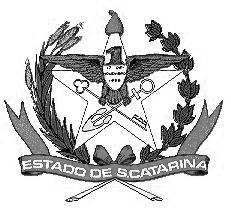 GOVERNO DE SANTA CATARINASECRETARIA DE ESTADO DA SAÚDECOMISSÃO INTERGESTORES BIPARTITEACÉLIO CASAGRANDESIDNEI BELLECoordenador CIB/SESSecretário de Estado da SaúdeCoordenador CIB/COSEMSPresidente do COSEMS